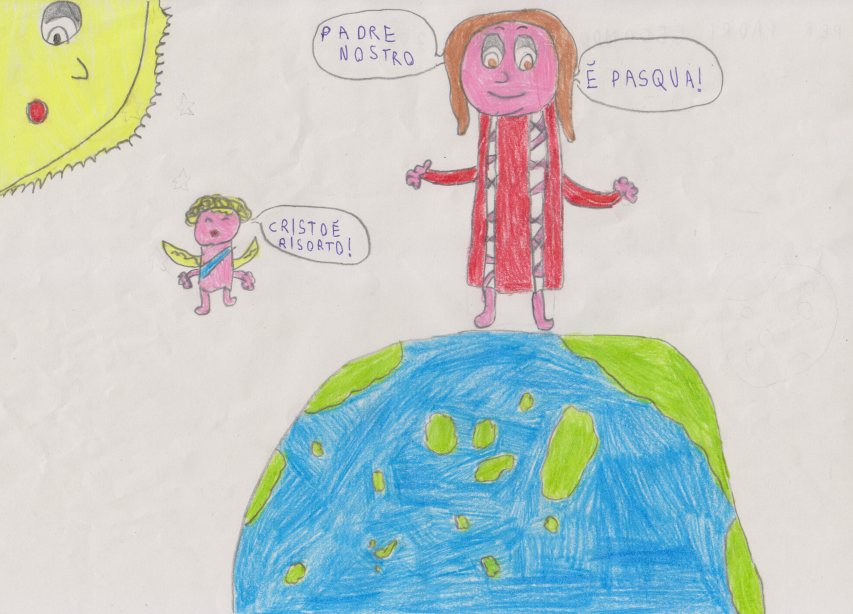 Carissimo Marco,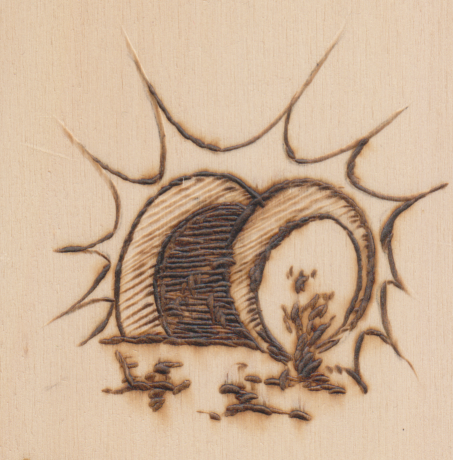 grazie del tuo pensiero .. in pittura,al quale rispondo con il mio in ... pirografia:dovrebbe richiamare alla mente il sepolcro vuoto, la pietra rotolata, il Risorto, la vita( quella specie di cespugli ... primaverili ).A tutta la tua famiglia il mio augurio pasquale.P. Secondo